    MIĘDZYSZKOLNY OŚRODEK SPORTOWY KRAKÓW-WSCHÓD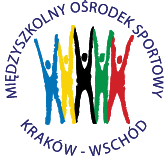 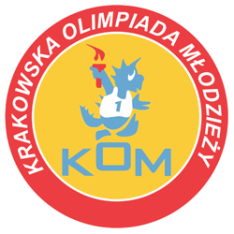 Adres: Centrum Rozwoju Com Com Zone ul. Ptaszyckiego 6 – P 09,  31 – 979 Krakówtel/fax: 12 685 58 25,   email:  biuro@kom.krakow.plwww.kom.krakow.plKraków, 07.10.2019r.SPRAWOZDANIE KOM 2019/2020SZTAFETOWE BIEGI PRZEŁAJOWE W RAMACH LICEALIADY MŁODZIEŻYMiejsce: Teren zielone AWFTermin:  04.10.2019r.Ilość  szkół: 46 w tym 16 drużyn dziewcząt i 30 drużyn chłopcówIlość uczestników: 460 w tym 160 dziewcząt i 300 chłopców KLASYFIKACJA KOŃCOWA – DZIEWCZĘTA:KLASYFIKACJA KOŃCOWA – CHŁOPCY:MIEJSCESZKOŁAPUNKTY DO WSPÓŁZAWODNICTWA1IV LO122XIII LO103I LO94VII LO85VIII LO76XXV LO67XLII LO58V LO49VI LO310XII LO211LO Zakonu Pijarów112XV LO113ZS Ekonomicznych nr 1114ZS Gastronomicznych nr 1115XXVIII LO1II LODNFMIEJSCESZKOŁAPUNKTY DO WSPÓŁZAWODNICTWA1XV LO122ZS Łączności103I LO94IV LO85VIII LO76XIII LO67ZS Elektrycznych nr 158LO Salezjańskie49VII LO310XXV LO211V LO112ZS Budowlanych nr 1113ZS Gastronomicznych nr 1114ZS Gastronomicznych nr 2115ZS nr 1116XLII LO117ZS Energetycznych11819ZS Ekonomicznych nr 1119LO Zakonu Pijarów120XVIII LO121LO Św. Rity122XII LO123LO Kostka124XLI LO125ZS Chemobudowa126ZS Przemysłu Spożywczego127XXVII LO128Gortat129ZSZ nr 21II LODNF